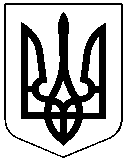 ЧЕРКАСЬКА РАЙОННА РАДАРОЗПОРЯДЖЕННЯ18.11.2022										№53Про створення інвентаризаційноїкомісії та проведення річної інвентаризаціїВідповідно до статті 55 Закону України "Про місцеве самоврядування в Україні", Закону України "Про бухгалтерський облік та фінансову звітність в Україні", Порядку подання фінансової звітності, затвердженого постановою Кабінету Міністрів України від 28.02.2000  №419 (зі змінами), Положення про інвентаризацію активів та зобов’язань, затвердженого наказом  Міністерства фінансів України від 02.09.2014 №879 (зі змінами), наказів Міністерства фінансів України від 23.01.2015 №11 "Про затвердження Методичних рекомендацій з бухгалтерського обліку для суб’єктів державного сектору", від 17.06.2015 №572 "Про затвердження Типових форм для відображення бюджетними установами результатів інвентаризації", для збереження цінностей, виявлення недостач, псування цінностей та з метою підтвердження правильності і достовірності відображення даних у річній фінансовій звітності:Створити інвентаризаційну комісію районної ради у такому складі:Голова комісії:Олександр ГОНЧАРЕНКО, заступник голови районної ради;Заступник голови комісії:Володимир ТАРАХТІЙ, начальник відділу з питань управління персоналом, документообігу та взаємодії з депутатами виконавчого апарату районної ради;Члени комісії:Ольга МИРОШНИЧЕНКО, головний бухгалтер виконавчого апарату районної ради;Ірина ГРИЦЕНКО – начальник відділу юридичного управління та управління об'єктами комунальної  власності виконавчого апарату районної ради;Тетяна СОВГИРЯ, головний спеціаліст відділу з питань управління персоналом, документообігу та взаємодії з депутатами виконавчого апарату районної ради;Руслан ЯКОВЛЕВ – головний спеціаліст відділу юридичного управління та управління об'єктами комунальної  власності виконавчого апарату районної ради. Інвентаризаційній комісії:Провести повну інвентаризацію активів та зобов’язань районної ради з 05 до 20 грудня 2022 року.Протокол інвентаризаційної комісії у чотириденний термін після завершення інвентаризації подати на затвердження.Результати інвентаризації відобразити у річному бухгалтерському звіті.Контроль за виконанням розпорядження покласти на заступника голови районної ради Олександра ГОНЧАРЕНКА.Голова ради						Олександр ВАСИЛЕНКО